ЛИСЯНСЬКА СЕЛИЩНА РАДАР І Ш Е Н Н Я від 21.12.2021                                   смт Лисянка                               № 23-14/VIIІПро включення до переліку другого типуоб’єктів комунального майна Лисянської селищної територіальної громади, які підлягають передачі в оренду без проведення аукціонуВідповідно до Закону України «Про місцеве самоврядування в Україні», Закону України «Про оренду державного та комунального майна», постанови КМУ «Деякі питання оренди державного та комунального майна» від 03.06.2020р. № 483, рішення  Лисянської селищної ради «Про затвердження Методики розрахунку орендної плати за майно комунальної власності Лисянської селищної територіальної громади» від 03.12.2021 №22-2/VIII, рішення Лисянської селищної ради «Про затвердження Положення про оренду майна комунальної власності Лисянської селищної територіальної громади та забезпечення відносин у сфері оренди комунального майна» від 03.12.2021 №22-3/VIII, взявши до уваги лист КНП «Лисянський ЦПМСД» Лисянської селищної ради від 13.12.2021 №829, лист КНП «Лисянська територіальна лікарня» від 17.12.2021 №1021, з метою врегулювання правових, економічних та організаційних відносин, пов'язаних з передачею в оренду майна комунальної власності Лисянської селищної територіальної громади, селищна радаВИРІШИЛА:Включити до Переліку другого типу об’єкти комунальної власності Лисянської селищної територіальної громади, які підлягають передачі в оренду без проведення аукціону (згідно додатку).Відділу комунального майна та охорони праці виконавчого комітету Лисянської селищної ради розмістити інформацію про об’єкти оренди та дане рішення в ЕТС «Прозорро.Продажі» згідно вимог чинного законодавства України.Дане рішення опублікувати на офіційному веб-сайті Лисянської селищної ради.Контроль за виконанням рішення покласти на селищного голову Проценка А.П.В.о. селищного голови	         					              О.В.МакушенкоДодаток 1до рішення сесії Лисянської селищної радивід 21.12.2021 №23-14/VIIIПерелік ІІ типу об'єктів комунальної власності, які передаються в оренду без аукціонуСекретар									     					              О.В. Макушенко№п/пНазва об’єктаПлоща, кв.м.АдресаЦільове призначення Найменування балансоутримувачаНайменування орендодавця1Нежитлове приміщення (каб. №57) на першому поверсі адмінбудівлі18,5смт Лисянка, пл.Миру, 30Розміщуються органи державної влади та органи місцевого самоврядування, інші установи і організації, діяльність яких фінансується за рахунок державного або місцевого бюджетуВиконавчий комітет Лисянської селищної радиВиконавчий комітет Лисянської селищної ради2Нежитлові приміщення (каб.№21, каб.№28) загальною площею 43,5 кв.м. на першому поверсі адмінбудівлі43,5смт Лисянка, пл. Миру, 27Розміщуються органи державної влади та органи місцевого самоврядування, інші установи і організації, діяльність яких фінансується за рахунок державного або місцевого бюджетуВиконавчий комітет Лисянської селищної радиВиконавчий комітет Лисянської селищної ради3Частина приміщень першого поверху будівлі поліклініки «А1», а саме: прим. №41 (1/2 частина) – 16,05 м2, прим. №36 – 4,0 м2, прим. №37 – 1,4 м2, прим. №35 – 12,8 м2, прим. №33 – 3,0 м2, прим. №34 – 2,4 м2, прим. №31 – 11,0 м2, прим. №30 – 10,7 м2, прим. №29 – 2,4 м2, прим. №27 – 3,8 м2. Загальна площа по першому поверху – 67,55 м2.Частина приміщень другого поверху будівлі поліклініки «А1», а саме: прим. №30 – 12,3 м2, прим. №31 – 17,8 м2, прим. №32 – 4,6 м2, прим. №33 – 16,7 м2, прим. №34 – 1,6 м2, прим. №36 – 2,8 м2, прим. №37 – 9,8 м2, прим. №38 – 1,5 м2, прим. №39 – 1,5 м2, прим. №40 – 15,8 м2, прим. №41 – 1,4 м2, прим. №42 – 1,4 м2, прим. №43 – 5,5 м2, прим. №44 – 9,7 м2, прим. №45 – 12,2 м2, прим. №46 – 14,6 м2, прим. №47 – 14,6 м2, прим. №48 – 3,5 м2, прим. №49 – 9,5 м2, прим. №50 – 2,8 м2, прим. №1 – 13,8 м2, прим. №2 – 16,8 м2, прим. №3 – 17,6 м2, прим. №4 – 1,0 м2, прим. №5 – 2,0 м2, прим. №6 – 4,8 м2, прим. №7 – 2,0 м2, прим. №8 – 1,0 м2, прим. №9 – 50,6 м2, прим. №10 – 8,0 м2, прим. №11 – 16,9 м2, прим. №12 – 12,4 м2, прим. №13 – 9,3 м2, прим. №14 – 9,2 м2, прим. №15 – 11,7 м2, прим. №16 – 96,0 м2, прим. №17 – 13,3 м2, прим. №18 – 10,6 м2. Загальна площа по другому поверху – 456,60 м2.Частина приміщень на першому поверсі дитячого відділення «А2», а саме: прим. №73 – 6,4 м2, прим. №74 – 6,6 м2, прим. №75 – 12,6 м2. Загальна площа на першому поверсі дитячого відділення, яка передається – 25,6 м2.Гараж «Г» частина будівлі – 40,0 м2;Овочесховище «Б» частина будівлі – 32,1 м2621,85смт Лисянка, вул. М.Грушевського, 51Розміщення закладу охорони здоров’яКНП «Лисянська територіальна лікарня»Виконавчий комітет Лисянської селищної ради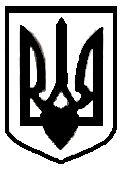 